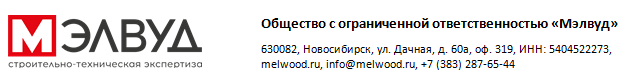                                                                                                  Акт экспертного осмотра объекта «_____» ____________________                 _ 202_ год                                                                                                                                                                                                                                    _____: ______ ч.м.Адрес объекта: ____________________________________________________________________________________________________________________  Заказчик  _____________________  (_______________)        Эксперт _______________________  (_______________)  Третье лицо _________________________ (____________)                         Фамилия И.О.                      подпись                                           Фамилия И.О.                       подпись                                          Фамилия И.О.                       подпись           Страница акта (___) из (____)Номер помещенияКонструкцияВид работНаименование дефектаОбъем дефекта ≈Едизм